Michael Valesko, 2nd Vice President Executive Board 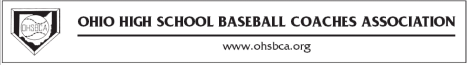 Harrison Central High School 100 Huskies Way, Cadiz, Ohio 43907 School: (740) 942-7700 ext 2103 Cell:330-245-9194 Email: mvalesko@hhcsd.org Dear Baseball Exhibitor/Vendor: The Ohio High School Baseball Coaches Association (OHSBCA) will be hosting its annual baseball coach’s clinic on January 19th, 20th and 21st, 2023 at the Hilton Columbus at Easton in Columbus, Ohio. As 2nd Vice President of the OHSBCA, I will be the contact person for the exhibit hall and displays. Our clinic is one of the largest gatherings of high school coaches in the United States, drawing 1,200 - 1,400 in attendance each year. We will also draw nationally known college coaches as speakers and, as always, will have a great lineup of 60-80 exhibitors in our exhibit halls. We are having our clinic registration table in the vendor hall once again this year. This will ensure that every school that is signed up for the convention will have to come into the vendor hall in order to get their convention credentials. The thought is while they are in there registering, they will be more likely to walk around and talk with the vendors. The deadline for registration is Friday December 16th, 2022. Upon receiving your contract and payment check, I will send you a receipt via email. We will furnish a 1-11' table for the frontage of your booth at $400.00. If you register prior to December 1, 2022 the booth fee will be $375.00.  If you feel that you would like additional space, please indicate that by circling the number of tables that you would like to purchase at 11’ per table frontage. You must also note at this time any special needs or accommodations that you may need for your display, such as an electrical outlet placement against a wall due to backdrops that you need to hang.  We will try to accommodate these requests on a first - come, first - served basis. Registration packets will be given to you at the clinic with identification badges so please indicate those in attendance. Each year we have some late registrations, but preferential display areas will only be given to those who have their payment in by the deadline. I am hopeful you will be able to join us this year. Enclosed you will find the following items: 1) Clinic exhibit hall contract to be filled out completely and returned with payment 2) Information which is included on the contract about the email blast opportunity (These email blasts will go out to all OHSBCA members once before the clinic and once after.)  3) Tentative clinic schedule for the weekend  You will want to arrive shortly after noon on Thursday to set up your display. You will be checking in with me to set up your display. Our coaches will begin arriving any time after 3:00 so please plan on being set up by that time or shortly thereafter. We ask that you also provide us with a door prize that we will raffle off beginning Thursday night and through Friday. Your gift should be of at least a $30 value, and you can give that to me at check in. If you require your own additional storage area, please contact Adam Yezzi (614) 416-8429 at the Hilton. Rooms for overnight stay are also being held in a block at the Hilton; just indicate you are with the Baseball Coach’s clinic in order to get a special rate by calling (614) 414-5000. Michael Valesko - Harrison Central High School, 2nd VP - OHSBCA 2023 Exhibit/Vendor Hall Coordinator